В соответствии с Федеральным законом от 21.07.2014 № 212-ФЗ «Об основах общественного контроля в Российской Федерации», пунктом 5.1 перечня поручений Президента Российской Федерации Путина В.В. от 27.12.2013 №Пр-3086 по реализации Послания Президента Российской Федерации Федеральному Собранию Российской Федерации от 12.12.2013 года руководствуясь статьёй 27 Устава муниципального образования Энергетикский поссовет Новоорского района Оренбургской области и в целях обеспечения взаимодействия органов местного самоуправления муниципального образования Энергетикский поссовет Новоорского района Оренбургской области с институтами гражданского общества, повышения гласности и прозрачности их деятельности, 1. Образовать Общественный совет при главе муниципального образования Энергетикский поссовет Новоорского района Оренбургской области, в составе, согласно приложению №1.2. Утвердить Положение об Общественном совете при главе муниципального образования Энергетикский поссовет Новоорского района Оренбургской области, согласно приложению №2.3. Назначить секретарём Общественного совета при главе муниципального образования Энергетикский поссовет Новоорского района Оренбургской области – Азину Ларису Рудольфовну (по согласованию). 4. Распоряжение вступает в силу со дня его подписания и подлежит обнародованию.Исполняющий полномочияглавы муниципального образования Энергетикский поссовет						          В.И. КлюевПриложение №1к распоряжению главымуниципального образования Энергетикский поссовет Новоорского района Оренбургской областиот  23.12.2021г. № 73-рСоставОбщественного совета при главе муниципального образованияЭнергетикский поссовет Новоорского района Оренбургской областиПриложение №2к распоряжению главымуниципального образования Энергетикский поссоветНовоорский район Оренбургской областиот 23.12.2021г. № 73-рПоложениеоб Общественном совете при главе муниципального образованияЭнергетикский поссовет Новоорского района Оренбургской области1. Общие положения1. Настоящее Положение определяет цели, задачи, порядок формирования и основы организации деятельности Общественного совета при главе муниципального образования Энергетикский поссовет Новоорского района Оренбургской области (далее – Общественный совет).2. Общественный совет является коллегиальным, постоянно действующим консультативно-совещательным органом при главе муниципального образования Энергетикский поссовет Новоорского района Оренбургской области (далее – глава поселения).3. Общественный совет образуется в целях обеспечения открытости деятельности органов местного самоуправления (далее – ОМСУ) муниципального образования Энергетикский поссовет Новоорского района Оренбургской области (далее – Энергетикский поссовет) и повышения эффективности их взаимодействия с гражданами, общественными объединениями, учреждениями и организациями, иными институтами гражданского общества и повышения эффективности деятельности ОМСУ при осуществлении ими своих полномочий.4. Состав Общественного совета формируется распоряжением главы Энергетикский поссовет.5. Общественный совет в своей деятельности руководствуется Конституцией Российской Федерации, федеральными конституционными законами, федеральными законами, указами и распоряжениями Президента Российской Федерации, постановлениями и распоряжениями Правительства Российской Федерации, иными нормативными правовыми актами Российской Федерации, законами Оренбургской области, указами и распоряжениями Губернатора Оренбургской области, постановлениями и распоряжениями Правительства Оренбургской области, иными нормативными правовыми актами Оренбургской области, муниципальными правовыми актами Энергетикского поссовета, а также настоящим Положением.6. Члены Общественного совета исполняют свои обязанности на общественных началах и обладают равными правами при обсуждении вопросов и голосовании.7. Деятельность Общественного совета осуществляется на основе свободного обсуждения вопросов, относящихся к компетенции Общественного совета, и коллективного принятия решений по ним с соблюдением принципов законности, уважения прав и свобод человека. Решения Общественного совета носят рекомендательный характер.8. Организационно-техническое сопровождение деятельности Общественного совета осуществляет администрация муниципального образования Энергетикский поссовет Новоорского района Оренбургской области (далее – администрация).2. Задачи, функции и полномочия Общественного совета1. Основными задачами Общественного совета являются:1) обеспечение взаимодействия ОМСУ с институтами гражданского общества в целях более полного учета общественных потребностей и повышения эффективности деятельности ОМСУ при осуществлении им своих полномочий;2) рассмотрение и экспертиза общественных инициатив, связанных с деятельностью ОМСУ;3) совершенствование механизма учета общественного мнения при принятии решений ОМСУ;4) повышение информированности общественности по основным направлениям деятельности ОМСУ;5) выработка рекомендаций по повышению эффективности деятельности ОМСУ;6) осуществление общественного контроля за деятельностью ОМСУ.2. Основными функциями Общественного совета являются: 1) организация работы по привлечению граждан, общественных объединений и иных организаций к обсуждению вопросов, относящихся к компетенции ОМСУ;2) рассмотрение инициатив граждан, общественных объединений и иных организаций и внесение предложений по их реализации;3) подготовка рекомендаций по применению федеральных законов, законов Оренбургской области и иных нормативных правовых актов Российской Федерации, Оренбургской области и Энергетикского поссовета по вопросам, относящимся к компетенции ОМСУ.3. Общественный совет с целью выполнения возложенных на него задач и функций имеет право:1) приглашать на свои заседания представителей органов государственной власти, органов местного самоуправления муниципальных образований и общественности, а также граждан;2) запрашивать и получать сведения, необходимые для исполнения возложенных на него задач, за исключением сведений, составляющих государственную и иную охраняемую законом тайну;3) осуществлять иные полномочия в соответствии с целями, задачами и функциями Общественного совета.4. Члены Общественного совета, с их согласия, могут привлекаться к участию в работе созданных при ОМСУ аттестационных и конкурсных комиссий, а также комиссии по соблюдению требований к служебному поведению муниципальных служащих администрации и урегулированию конфликта интересов.3. Порядок формирования Общественного совета1. Общественный совет формируется на основе добровольного участия в его деятельности граждан Российской Федерации, достигших возраста восемнадцати лет, постоянно проживающих на территории муниципального образования Энергетикский поссовет, представителей общественных объединений, средств массовой информации и иных организаций, а также граждан имеющих общепризнанные заслуги в общественной и профессиональной сферах, представителей социально ориентированного бизнеса, работников бюджетных учреждений.2. Персональный состав Общественного совета формируется из числа жителей п. Энергетик, входящих в состав:1) Общественной палаты Оренбургской области;2) общественных объединений и иных организаций, целью деятельности которых является представление или защита общественных интересов и (или) выполнение экспертной работы в сфере общественных отношений.3. Количественный состав Общественного совета составляет не более 20 человек.4. В состав общественного совета не могут входить лица, замещающие государственные должности Оренбургской области, должности государственной службы Российской Федерации и Оренбургской области, и лица, замещающие муниципальные должности и должности муниципальной службы Новоорского района, а также другие лица, которые в соответствии с Законом Оренбургской области от 03.03.2006 №3152/548-Ш-ОЗ «Об Общественной палате Оренбургской области» не могут быть членами Общественной палаты Оренбургской области.5. Полномочия члена Общественного совета прекращаются в следующих случаях:1) истечения срока его полномочий в качестве члена Общественного совета;2) подачи им заявления о выходе из состава Общественного совета;3) по решению Общественного совета в случае, если он не участвовал в работе Общественного совета более 3 месяцев непрерывно либо совершил действия, порочащие его честь и достоинство;4) вступления в законную силу вынесенного в отношении него обвинительного приговора суда, решения  суда по делу об административном правонарушении;5) признания его недееспособным, безвестно отсутствующим или умершим на основании решения суда, вступившего в законную силу;6) замещения им должностей, предусмотренных пунктом 4 настоящего Раздела;7) его смерти.6. Срок полномочий членов Общественного совета истекает через три года со дня утверждения состава Общественного совета.7. За 90 календарных дней до истечения срока полномочий членов Общественного совета глава поселения инициирует процедуру формирования нового состава Общественного совета, установленную настоящим Положением.4. Организация деятельности Общественного совета1. Первое заседание Общественного совета проводится не позднее чем через месяц после утверждения его состава.2. Первое заседание Общественного совета открывается и ведется главой поселения, до избрания председателя Общественного совета.3. Председатель Общественного совета и заместитель председателя Общественного совета, избираются на первом заседании Общественного совета из числа выдвинутых членами Общественного совета кандидатур открытым голосованием.4. Общественный совет осуществляет свою деятельность в соответствии с планом работы на календарный год, рассмотренным на заседании Общественного совета, согласованным с главой поселения и утвержденным председателем Общественного совета.5. Основной формой деятельности Общественного совета являются заседания, которые проводятся по мере необходимости, но не реже одного раза в 3 месяца.6. Правом созыва внеочередного заседания Общественного совета обладают:1) глава поселения;2) заместитель главы поселения;2) председатель Общественного совета, а в его отсутствие заместитель председателя, а также не менее половины членов Общественного совета;7. За 10 дней до даты проведения заседания Общественного совета его члены вносят предложения в повестку дня заседания Общественного совета и готовят для обсуждения информационные материалы, которые направляются главе поселения, не позднее, чем за 7 дней до начала заседания Общественного совета.8. В заседаниях Общественного совета имеют право принимать участие:1) глава поселения и другие должностные лица ОМСУ Энергетикского поссовета Новоорского района и Новоорского района;2) заместитель главы администрации Энергетикского поссовета Новоорского района;3) иные уполномоченные главой поселения или руководителем ОМСУ должностные лица, не являющиеся членами Общественного совета.9.Председатель Общественного совета:1) представляет Общественный совет во взаимоотношениях с ОМСУ поселения, Общественной палатой Оренбургской области, общественными и научными организациями, иными организациями, гражданами;2) организует работу Общественного совета и председательствует на его заседаниях;3) утверждает план работы Общественного совета, повестку дня заседания Общественного совета и список лиц, приглашенных на заседание Общественного совета;4) подписывает протоколы заседаний и иные документы, подготовленные Общественным советом;5) вносит предложения главе поселения по внесению изменений в настоящее Положение и состав Общественного совета;6) взаимодействует с ОМСУ по вопросам реализации решений Общественного совета;7) осуществляет иные полномочия по обеспечению деятельности Общественного совета.10. Заместитель председателя Общественного совета:1) по поручению председателя Общественного совета председательствует на заседаниях в его отсутствие;2) участвует в организации работы Общественного совета.11. Члены Общественного совета:1) принимают личное участие в заседаниях Общественного совета;2) вносят предложения и замечания к проектам планов работы Общественного совета, повестке дня заседания Общественного совета и порядку ведения заседаний;3) знакомятся с документами, касающимися рассматриваемых проблем, высказывают свое мнение по существу обсуждаемых вопросов, замечания и предложения по проектам принимаемых решений и протоколу заседания Общественного совета;4) предлагают кандидатуры лиц, приглашаемых для участия в заседаниях Общественного совета;5) в случае несогласия с решением, принятым Общественным советом, оформляют в письменном виде свое особое мнение по рассматриваемому вопросу, которое приобщается к протоколу заседания Общественного совета.12. Для обеспечения деятельности Общественного совета распоряжением главы поселения назначается секретарь Общественного совета.13. Секретарь Общественного совета:1) уведомляет членов Общественного совета о дате, времени, месте и повестке дня предстоящего заседания Общественного совета не позднее, чем за 5 дней до проведения заседания;2) готовит и согласовывает с председателем Общественного совета проекты документов, а также иные материалы, необходимые для обсуждения на заседании Общественного совета;3) ведет, оформляет и рассылает членам Общественного совета протоколы заседаний Общественного совета;4) взаимодействует с ОМСУ Энергетикского поссовета по вопросам организационно-технического и информационного сопровождения деятельности Общественного совета;5) ведет делопроизводство Общественного совета.14. Заседание Общественного совета считается правомочным, если на нем присутствует более половины от общего числа его членов. Решения Общественного совета принимаются открытым голосованием простым большинством голосов его членов, присутствующих на заседании. При равенстве голосов решающим является голос председательствующего.15. Решения, принятые на заседаниях Общественного совета, оформляются протоколом заседания Общественного совета, который подписывают лицо, председательствующее на заседании Общественного совета и секретарь Общественного совета. Копия протокола в течение 10 рабочих дней после заседания Общественного совета представляется главе поселения для обнародования.5. Размещение информации о деятельности Общественного совета в сети «Интернет»1. На официальном сайте администрации муниципального образования Энергетикский поссовет в сети «Интернет» создается раздел для размещения информации о деятельности Общественного совета.2. В указанном разделе подлежит обязательному размещению следующая информация:1) положение об Общественном совете;2) состав Общественного совета;3) повестка дня заседания Общественного совета (не позднее пяти календарных дней до дня проведения заседания);4) протоколы заседаний Общественного совета (не позднее десяти календарных дней со дня проведения заседания);5) иная информация, связанная с деятельностью Общественного совета (в том числе фото, видео материалы).Исполняющий полномочияглавы муниципального образования Энергетикский поссовет						          В.И. Клюев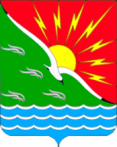 АДМИНИСТРАЦИЯМУНИЦИПАЛЬНОГО              ОБРАЗОВАНИЯЭНЕРГЕТИКСКИЙ ПОССОВЕТНОВООРСКОГО РАЙОНАОРЕНБУРГСКОЙ ОБЛАСТИР А С П О Р Я Ж Е Н И Еот 23 декабря 2021 года № 73-рОб Общественном совете при главемуниципального образования Энергетикский поссовет Новоорского района Оренбургской областиСтепанова Людмила Алексеевна-Председатель общественного советаШиршов Владимир Петрович-Заместитель председателя общественного советаАзина Лариса Рудольфовна-секретарь общественного советаПобежимов Валерий Иванович-Начальник пожарной части п. ЭнергетикКулишкина Галина Ивановна-Культмасс-работник п. Энергетик Орлюк Ирина Михайловна-ОТТ им. Стеценко Фролов Владимир Петрович-Житель п. ЭнергетикПащенко Ольга Геннадьевна-Заведующая детский сад №1Севостьянов Николай Павлович-Директор МАУ «Комфортная среда»Беленко Вера Михайловна-Житель п. ЭнергетикДавыдов Геннадий Иванович-Житель п. Энергетик Могильная Наталья Борисовна-Предприниматель п. Энергетик